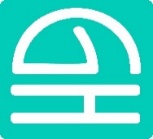 Kritéria přijímacího řízeníobor vzdělání: 79 – 41 – K /41 Gymnázium (čtyřleté denní studium)V souladu s § 60, odst. 2 - 4 zákona č. 561/2004 Sb., o předškolním, základním, středním, vyšším odborném a jiném vzdělávání (dále školský zákon), ve znění pozdějších předpisů stanovuje ředitelka školy jednotná kritéria a způsob hodnocení přijímacího řízení pro všechny uchazeče o obor vzdělávání 79-41-K/41 Gymnázium. Pro školní rok 2023/2024 otevírá gymnázium jednu třídu čtyřletého studijního oboru 79-41-K/41, přijato bude prvních 30 uchazečů.Organizace přijímacího řízení v 1. kole:Termíny konání:	13. dubna 2023 – první termín 	(pro uchazeče, kteří uvedli tuto školu v přihlášce jako první v pořadí)	14. dubna 2023 – druhý termín	(pro uchazeče, kteří uvedli tuto školu v přihlášce jako druhou v pořadí)Místo konání:	Gymnázium, Havířov – Podlesí, příspěvková organizace	Studentská 1198/11, 736 01 Havířov – PodlesíPřihlášku ke studiu pro první kolo přijímacího řízení podává zletilý uchazeč nebo zákonný zástupce uchazeče do 1. března 2023, uchazeč může podat nejvýše dvě přihlášky. Přihláška se podává na tiskopisu stanoveném MŠMT.Lékařský posudek o zdravotní způsobilosti škola nevyžaduje.Je-li uchazeč osobou zdravotně znevýhodněnou, a pokud má být toto znevýhodnění zohledněno u přijímacího řízení, musí být součástí přihlášky ke vzdělávání kromě rozhodnutí o zdravotním znevýhodnění i posudek školského poradenského zařízení obsahující vyjádření o doporučení vhodného postupu při konání přijímací zkoušky.Kritéria přijímacího řízeníUchazeči o přijetí ke vzdělávání budou hodnoceni podle těchto kritérií:Výsledku jednotné přijímací zkoušky z českého jazyka a literatury a z matematiky.Škola využije písemné testy jednotné zkoušky vypracované společností CERMAT.Znalostí vyjádřených hodnocením na vysvědčení z předchozího vzděláváníŠkola hodnotí průměrný prospěch dosažený a doložený ověřeným vysvědčením (ověření ředitelem příslušné školy nebo úřední ověření)v 1. a ve 2. pololetí 8. třídy v 1. pololetí 9. třídyUmístění ve vědomostníchsoutěžíchumístění na 1. nebo 2. místě ve školních kolech vědomostních soutěží vyhlášených MŠMT s výjimkou sportovních a uměleckých soutěží – soutěží v předmětech český jazyk a literatura, anglický jazyk, druhý cizí jazyk, dějepis, občanská výchova, zeměpis, matematika, biologie, fyzika, chemie a informační technologie nebo předmětů s obdobným obsahemumístění do 3. místa v okresních kolech výše specifikovaných vědomostních soutěží a úspěšný řešitel okresního kola matematické olympiádyumístění do 5. místa v krajských kolech výše specifikovaných vědomostních soutěží a účastník krajského kola logické olympiádyumístění do 8. místa v celostátních kolech výše specifikovaných vědomostních soutěžíhodnoceny budou výsledky uchazeče dosažené v uvedených soutěžích v posledních dvou ročnících základní školyumístění je nutno doložit kopií diplomu do 14. 4. 2023 na sekretariát školyBodové ohodnocení jednotlivých částí – nejvyšší dosažitelný počet bodů - 150Výsledek jednotné přijímací zkoušky – nejvyšší dosažitelný počet bodů: 100test z českého jazyka a literatury – nejvyšší dosažitelný počet bodů 50test z matematiky – nejvyšší dosažitelný počet bodů 50Znalosti vyjádřené hodnocením na vysvědčení z předchozího vzdělávání – nejvyšší dosažitelný počet bodů - 30dosažený průměrný prospěch do 1,25 = 30 bodůdosažený průměrný prospěch do 1,35 = 20 bodůdosažený průměrný prospěch do 1,45 = 15 bodůdosažený průměrný prospěch do 1,5 = 10 bodůza dosažený průměrný prospěch horší než 1,5 nezíská uchazeč žádný bodUmístění ve vědomostních soutěžích – počet bodů 20za každou soutěž dle kritéria 3.a lze získat 3 body, maximálně však za kritérium 9 celkem, dle kritéria 3.b lze získat 5 bodů, dle kritéria 3.c lze získat 8 bodů, dle kritéria 3.d lze získat 10 bodů, hodnotí se vždy nejlepší výsledek v dané soutěžido maximální výše 20 bodů za toto kritérium celkemPravidla pro přijetí uchazeče ke vzděláváníke vzdělávání bude přijato prvních 60 uchazečů v pořadí sestaveném podle celkového počtu dosažených bodův případě rovnosti celkového počtu dosažených bodů dvou nebo více uchazečů rozhoduje o jejich pořadí součet dosažených bodů z testu z českého jazyka a literatury a testu z matematikyv případě rovnosti bodů dvou nebo více uchazečů i po vyhodnocení kritéria 2 rozhoduje o jejich pořadí počet dosažených bodů z testu z matematikyv případě rovnosti bodů dvou nebo více uchazečů i po vyhodnocení kritéria 3 rozhoduje o jejich pořadí aritmetický průměr hodnocení z českého jazyka a literatury a matematiky ze tří sledovaných pololetí (1. a 2. pololetí 8. třídy a 1. pololetí 9. třídy)v případě rovnosti bodů dvou nebo více uchazečů i po vyhodnocení kritéria 4 rozhoduje o jejich pořadí aritmetický průměr hodnocení z matematiky ze tří sledovaných pololetí (1. a 2. pololetí 8. třídy a 1. pololetí 9. třídy)v případě rovnosti bodů dvou a více uchazečů i po vyhodnocení bodu 5 rozhoduje datum přijetí přihlášky, dále los.Informace o výsledcích přijímacího řízenívýsledky přijímacího řízení budou vyhlášeny v zákonem stanovené lhůtěrozhodnutí o přijetí uchazeče ke vzdělávání bude zveřejněno formou seznamu přijatých uchazečů pod přiděleným kódem a to:na vstupních dveřích budovy Gymnázia v Havířově – Podlesí, Studentská1198/11na webových stránkách školy www.gsh.czzákonným zástupcům nepřijatých uchazečů odešle škola rozhodnutí o nepřijetí uchazeče informace o výsledcích přijímacího řízení nebudou podávány telefonickyPřijatý uchazečsvůj úmysl vzdělávat se na Gymnáziu v Havířově – Podlesí, příspěvková organizace potvrdí zákonný zástupce přijatého uchazeče odevzdáním zápisového lístku na sekretariát školy, a to do deseti pracovních dnů ode dne zveřejnění rozhodnutí o přijetíNepřijatý uchazečproti rozhodnutí o nepřijetí lze podat odvolání ve lhůtě tří pracovních dnů od jeho doručení.V Havířově dne 31. 1. 2023  					PhDr. Mgr. Hana Čížová								ředitelka gymnázia